Land of Band
 
Welcome Back!
 
I hope you enjoyed your Thanksgiving Break! It’s time to get back to work and prepare for all of our Holiday Festivities. There will be lots going on so, as always, please stay informed of what’s happening next!
 
_______________________________________________________
 
Upcoming Events 
(this does not include weekly rehearsals)
 Disneyland                           November 28 – Performance time: 3:15p
Holiday Jazz Concert           December 1
Holiday Band Concert         December 14
Jazz Breakfast                      December 21
Magic Show Fundraiser       January 19 (in the PAC, details to come later!)____________________________________________
 
Monday
 
Monday morning - Late Start 0 PeriodWe will meet on the track to set the Disneyland Parade Block.Monday evening rehearsal
Nope.
 
______________________________
 
Tuesday
 
Disneyland
 
We will make our annual appearance at Disneyland as part of the Community Arts Showcase Program. We have been very fortunate to be selected to participate in this program for many years. This event officially wraps up our Marching Season!
 
Here are some details:
 
We are wearing “Show Shirts” to Disneyland.
Not Band Polos.
 
Pack your “UnderGear” and all performance needs/attire in a small labled bag. This will be loaded onto the trailer after 0 period rehearsal. You will not have access to this bag until we meet backstage at D-land for our performance. Do Not pack anything in this bag that you will need in the park, such as your wallet/money, etc.
 
At EDHS
 
0 period: Disneyland Parade Block Rehearsal
 
After Rehearsal: Load ALL instruments, uniforms, and bags into Hawk 1.
 
We will depart EDHS at 8:30a.
 
At Disneyland
 
Once you receive your ticket, you have the morning off until we meet at the entrance of Toontown.
 
We will meet at the entrance of Toontown at 1:30p.
 
Performance time is 3:15p – starting at Town Square, ending at Small World
 
Afterwards, you will have the rest of the evening in the park. Please report back to the buses at 9:30p. DO NOT BE LATE!!!
 
Approximate pick-up time at EDHS: 10:15p. Yes, we have 0 period on Wednesday.
____________________________________WednesdayConcert Season officially begins!For the Band Holiday Concert, we will split up into the following groups:Wind Ensemble: All Seniors and Juniors
Symphonic Band: All Sophomores and Freshmen
 After the Band Holiday Concert, we will hold auditions and select students for each group.
____________________________________________________FridayHoliday Jazz ConcertFriday, Dec. 1. 7pm in the Performing Arts Center
 
Join us as we kick-off the Holiday Season with our award winning Jazz Bands! Jazz 1, 2, and 3 will be performing holiday tunes out of our traditional Holiday Catalog.
 
General Admission is $5.
All proceeds benefit our music program.
_____________________________________________________
 
Holiday Wrap Booth Sign-Up
 
Every year, we have our Holiday Wrap Booth at Wal-Mart.
This is one of our biggest fundraisers of the year.
 
We need YOUR help!
 
Beginning Monday, you can sign-up for a shift via Google Sheets! It will be accessible through Google Classroom.
 
Everyone MUST sign-up for at least one shift.
Do your part to help make this annual fundraiser a success!
 
_____________________________________________________
 
Winter Rehearsals This Week
Winter Guard and PercussionPlease check your calendars that were passed out by your instructors.
______________________________________________________________________Here’s what’s up for this week…Monday
0 period – On the track, Disneyland Parade RehearsalTuesday
0 period – On the track, Disneyland Parade Rehearsal
All Day: DisneylandWednesday
0 period – Wind Ensemble, Band Room with Samson
Symphonic Band, Theater with Vrooman
Color Guard with StaffThursday
0 period – Wind Ensemble, Band Room with Samson
Symphonic Band, Theater with Vrooman
Color Guard with StaffFriday
0 period – Wind Ensemble, Band Room with Samson
Symphonic Band, Theater with Vrooman
Color Guard with Staff
Afterschool: Holiday Jazz Concert, PACThanks,
SamsonSEES CANDY FUNDRAISERHere is the order form if you need one.Thank you for your support!THANK YOU, UNIFORM MOMS!
 Thank you uniform committee for all your efforts. Helping get this group where they need to be, when they need to be and how they need you is quite a feat and you are all simply amazing. 
Mama Chaney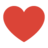 WAYS AND MEANS REPORT  To All Band & Color Guard Parents:A big THANK YOU to all Band & Color Guard Booster Parent consistently volunteer & contribute to various Ways & Means activities! More Fun ahead!1. Holiday Concert Gift Basket Fundraiser: Our Holiday Concert and Holiday Gift Basket Raffle is just around the corner! These specialty baskets created by you or with your financial support are raffled off at the December 14thHoliday Concert. We need your help! Each student is asked to provide a donation for the Holiday Baskets (see SignUpGenius). Students must also sell a minimum of 30 raffle tickets for $1 each.Ticket Envelopes were handed out last WEDNESDAY. Everyone should have at least 30 tickets to sell.Ticket sales over 30 will be applied to the student’s individual account!Here is the SignUpGenius link to Holiday Concert Gift Basket Mania!http://www.signupgenius.com/go/4090f45a8a82babfe3-holidayALL DONATIONS ARE DUE BY FRIDAY, DECEMBER 8th in the Band Room Black Box.We have families seeking extra tickets to sell to offset their winter music program costs. Please return ALL (sold or not) RAFFLE TICKETS, STUBS & MONEY
BY FRIDAY, DECEMBER 8th.If you have questions, please contact Brenda Emrick at 714-906-5248 or brenda634@sbcglobal.net.2. AmazonSmile:The holidays are approaching and all of us will be busy shopping for gifts, decorations, and more. Please  shop for everyone on your gift list this holiday at smile.amazon.com/ch/33-0858888 and Amazon donates to El Dorado High School Band Boosters Inc. 3. Sees Candy - Order forms can be found on the Eldorado band website http://www.eldoradoband.com/4. Improv Show - A Fun Parent Night! Dates will be sent out on a SignUpGenius. If you have not been getting SignUpGenius invitations from Wendy Lee Ways & Means, please send her an email to add you to the master list.If you have any fundraising ideas or needing to fundraise for your child’s account. Please contact Wendy Lee or Brenda Emrick on the Ways & Means! 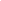 NEW CHARMS PROGRAM IS NOW AVAILABLE
TO HELP MANAGE YOUR STUDENT'S ACCOUNT!
 Hello,New this year, we have started using an additional organizational program for tracking band financials.  This program will allow us to grow in many ways, including allowing direct access to each family to their own account information.  Please read through the email below, access your account, update your account contact information, check out your specific account details and let us know if you have any questions.Go to:    https://www.charmsoffice.com/In the upper right corner, choose "login"In the new page, go to the second / lower box where it says: Parents/Students/Members and enter the school code:  eldoradobandIf you forget the school code, there is an access link you can click on and follow the questions: State, City, School  (California, Placentia, El Dorado Band Boosters) and it will give you the code above.After inputting the code, click in the green box that says: "Enter  Student / Parent Area"You should now see a box that says "student area password".  For the initial entry, this code is the same as the student's ID.  (PYLUSD ID #)  (After logging in for the first time, you will update this login information.)Input the student ID and enter.You will now see a screen that says:  Please change your charms password....  Please complete the requested information in each box (ID number, new password, confirmed new password, password hint) and click "change password".You should now be at a page with multiple icons where you can check out the calendar, event list, email staff, see handouts and files, check finances and update info.  For those with multiple students, you can link their pages. Please go into the "update info." icon in the lower left corner and update your contact information:  Update the Student address, phone and email.  Add an a new adult or two (each parent)After updating the info., please click the green "update" box in the upper right corner.Please be sure to browse the finance page and any other pages (icons) and review your information.  Initially, this may be a little difficult to understand.  This is our start-up year for using this program, so we are all working together to make it the easiest and most efficient for everyone.  We are still learning how best to use the program to its maximum, so please be patient.  We are hoping this program will help us year-after-year to have information on-hand to reduce the need to resubmit some items each year if not required, and to allow families more readily-available access to information.   Please let me know if you have any questions or concerns or feel there are any discrepancies.   Also, please note that jazz students and drumline / color guard student accounts may continue to change in regard to expenses, as those are still being updated as those seasons progress. As you view your student’s financial page, you will note 3 main sections:  The main overview totals, the fixed payment detail section and the misc. ledger detail section.  (We are not yet using the trip or fundraising ledgers.  Payments or credits for these areas will be included in the misc. ledger detail.The overview is just that – an overview of the main categories.  You will see figures for Fixed Payments and Miscellaneous.In the second area, you will see the fixed payment detail.  Here, you should see the item expenses currently associated with your student.  Those paid in full have a “paid date” noted.  Those not yet paid in full are noted in red as “not paid”.The next section, you will see the miscellaneous ledger detail.  This notes all the payments and transfers (from miscellaneous payments eventually transferred to cover fixed expenses) made on the account.  This is where any credits (scrip, extra fundraising…) will be noted as well.To help clarify a bit on the financials, students have fixed payments due on items:  Fairshare, shoes, jazz ties, Under Armour shirts….  As payments in full are made on these items, they are processed in the fixed payments area.  Smaller payments, credits, etc. are all processed in the misc. ledger section.  This section contains more details on all the transactions overall.   Once there is enough misc. funds to cover a fixed expense, the money is transferred to cover such expense. (We are not currently utilizing fundraising and travel in Charm while we navigate the system.  These expenses and such are processed in the misc. or fixed payment sections at this time.)When you close the charms tab, it will automatically log you out.  You will need to log in each time you open the tab.Initially, this may be a little difficult to understand.  Please browse through the program and check it out.  If you have any questions or concerns, please email me at finance@eldoradoband.com and I will walk you through the program or double-check any potential issues or concerns with our other spreadsheets/data.Our goal with Charms is to have more access, more communication routes and overall, more information, readily available to each family in regard to their student’s account.Thank you for your help and cooperation in using this program. Kristan Beckman,EDHS Band Financial Secretary
 HOSTS NEEDED FOR GREEN BAND STUDENTS
OVER THE NEW YEAR HOLIDAY!The Green Band from Japan will be marching in the Rose Parade
and the students need host families. In the past, EDHS band families have opened their homes to host a student of two.
The Green Band will pay host families $50 toward their student's fair share contribution.  The flyer is linked here - please email pres@eldoradoband.com if you would like to host a couple of students.  Families who have participated in the past really enjoyed the experience!PHOTOS AND VIDEOS WANTED!If you have taken any photos or videos of any of the recent band activities (band camp, parent preview, Monday night practices, call-time gatherings, football games....) and would like to share them, please let us know at webmaster@eldoradoband.com  You may send photos and link information directly to the email.  Please - feel free to share photos and videos throughout the year from all the performing groups (band, color guard, drumline, jazz, concert....)We will post pictures and links to videos on the band website.  We will also use some for the end-of-the-year video presentation.  It is a great way for the kids to get to see everything as well as for parents who may not have been able to make the original event.Please let us know if you have any questions and please check out the website for some already posted pictures and videos from this year.  We look forward to being able to continually add more with your support.   Thank you.